Definitief profielkeuzeformulier vwo (kies 8 vakken)Algemeen verplicht:       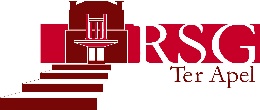 Nederlands				Engels					O Duits of O FransMaatschappijleer			Culturele Kunstzinnige Vorming								Profielwerkstuk				Lichamelijke opvoeding Loopbaan-oriëntatie en begeleiding (LOB)               									 		Verplichte profielvakkenO Cultuur & Maatschappij				O Economie & Maatschappij Geschiedenis						Economie	O Wiskunde A						Geschiedenis		(evt O wiskunde C)						O Wiskunde A 	(evt O wiskunde B)						(evt O Wiskunde B)O Natuur & Gezondheid					O Natuur & TechniekBiologie							Wiskunde B		Scheikunde							NatuurkundeO Wiskunde A						Scheikunde	of							Biologie			O Wiskunde BProfielkeuzevak(ken):Vrije deel: examenkeuzevak(ken)Deze vakkencombinaties zijn NIET mogelijk: WA + WB; NA + FA ; NA + GS; KU + SK; GS + SKNaam:…………………		Verzoek tot volgen 9e vak…………………..Klas:………………….. 		Handtekening ouder/verzorger :..............................................................................................Vanuit CMVanuit EMVanuit NGVanuit NTMinimaal 2 kiezen Minimaal 1 kiezenMinimaal 1 kiezenKies 1 uit:O  BE                O  AK                 O  AK  of O  EC    O  DU                O  NA                   Kies 1 uit:                      O  FA                              O  KU  of O DU of O FA          O  AKO Aardrijkskunde   O Economie          O Natuurkunde      O Kunst        O Biologie              O Bedrijfseconomie               O Scheikunde        O Wiskunde A        O Duits	                  O Frans            O Geschiedenis     O Wiskunde B